KATA PENGANTAR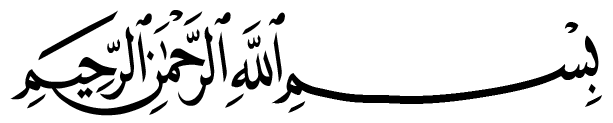 يَا أَيُّهَا الَّذِينَ آمَنُوا هَلْ أَدُلُّكُمْ عَلَى تِجَارَةٍ تُنْجِيكُمْ مِنْ عَذَابٍ أَلِيمٍ (10 تُؤْمِنُونَ بِاللَّهِ وَرَسُو            		     	وَتُجَاهِدُونَ فِي سَبِيلِ اللَّهِ بِأَمْوَالِكُمْ وَأَنْفُسِكُمْ ذَلِكُمْ خَيْرٌ لَكُمْ إِنْ كُنْتُمْ تَعْلَمُونَ ‘’Hai orang-orang yang beriman, sukakah kamu aku tunjukkan suatu perniagaan yang dapat menyelamatkan kamu dari azab yang pedih? (Yaitu) kamu beriman kepada Allah dan Rasul-Nya dan berjihad di jalan Allah dengan harta dan jiwamu. Itulah yang lebih baik bagi kamu jika kamu mengetahuinya’’(As-Saff 10-11).Peningkatan  pemenuhan  konsumsi  produk-produk pangan melalui pemanfaatan sumber daya lokal dipacu untuk mampu menciptakan bahkan meningkatkan nilai tambah produk, terutama apabila  hal  tersebut  dilakukan  terhadap  bisnis-bisnis  yang berskala kecil dan menengah,  yang kebanyakan  beroperasi di wilayah    pedesaan.“Skripsi yang ditulis mengambil judul mengenai “Analisis Sistem Agribisnis  Padi Sawah (Oryza sativa) (Studi Kasus : Desa Hadungdung Aek Rampah Kecamatan Aek Nabara Barumun Kabupaten Padang Lawas) yang merupakan salah satu syarat untuk memperoleh gelar Serjana Pertanian (S1) pada Fakultas Pertanian Universitas Muslim Nusantara Al-Washliyah.	Akhirnya, penulis beharap semoga penulis ini dapat bermanfaat bagi pihak yang memerlukan. Penulis juga mengucapkan terima kasih kepada semua pihak yang telah memberi masukan sehingga skripsi i ni selesai.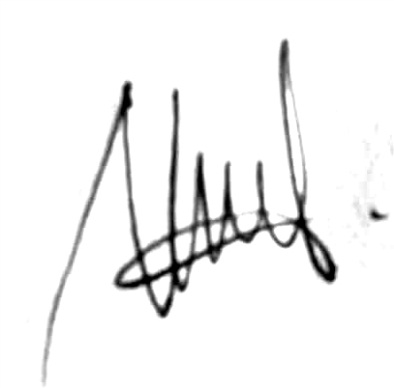 Medan,     Juni    2022 (Baginda Kari Sutan Daulay)